Информация о размещении рекламы в журнале «Развивалки»	 «Развивалки» – яркий и красочный ежемесячный журнал для девчонок и мальчишек. Издание в доступной для детей увлекательной, игровой форме помогает развивать навыки и умения, необходимые каждому ребёнку старшего дошкольного и младшего школьного возраста: логику, воображение, память, мышление, развитие речи, умение фантазировать, конструкторские способности, мелкую моторику.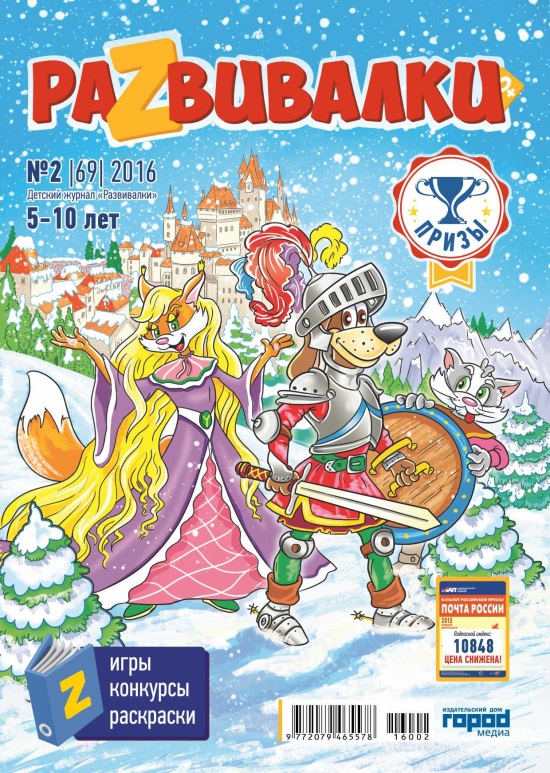 Характеристики издания: Формат А4, полноцветная печать, 32 полос, обложка - мелованная бумага. Периодичность – ежемесячно. Средний тираж -31000 экз. Территория распространения – РФ.Тарифы на размещение рекламной информации в журнале «Развивалки»**Существует система скидок в зависимости от количества и объема размещения рекламной информации. Дополнительная информация по размещению рекламы:Руководитель отдела рекламы ИД «Город Медиа» Филиппова Татьяна,8(383) 335-68-92 (вн. 121), 8-983-313-0100,fit@idgorod.ru, icq 487947631,www.idgorod.ruДоляПлощадь,см2Размеры макетов, мм.Размеры макетов, мм.Стоимость размещения, руб. (с НДС)Стоимость размещения, руб. (с НДС)Стоимость размещения, руб. (с НДС)ДоляПлощадь,см2горизонт.вертикал.Внутренняяполоса2ая и 3ястр. обложки4ая стр. обложки1556-200х2781364022275265001/2180х11290х25575001225014400